Employee InformationYou must submit requests for absences, other than sick leave, two weeks prior to the first day you will be absent.I understand that time away from work is subject to management approval and company policies. Your accrued PTO will be used to assist in covering your day off. Manager Approval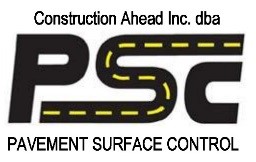 PTO REQUEST FORMEmployee Name:Date:Date:# Days Requested:Type of Absence Requested:Type of Absence Requested:Type of Absence Requested:Type of Absence Requested:Type of Absence Requested:Type of Absence Requested:Type of Absence Requested:Type of Absence Requested:Type of Absence Requested:Type of Absence Requested:Type of Absence Requested:Type of Absence Requested:SickSickVacationFuneral/BereavementMilitaryMilitaryJury DutyFMLA Leave  Dates of Absence:  From:To:Reason for Absence:__________________________________________________________________________Employee SignatureDateApprovedDeniedComments:Manager SignatureDate